Texas Blossoms Donation FormThank you for supporting Texas Blossoms. Your generous donations empower us to plant and maintain trees across the great state of Texas. Texas Blossoms is a registered 501(c)(3) and your donation is tax-deductible.Donor Information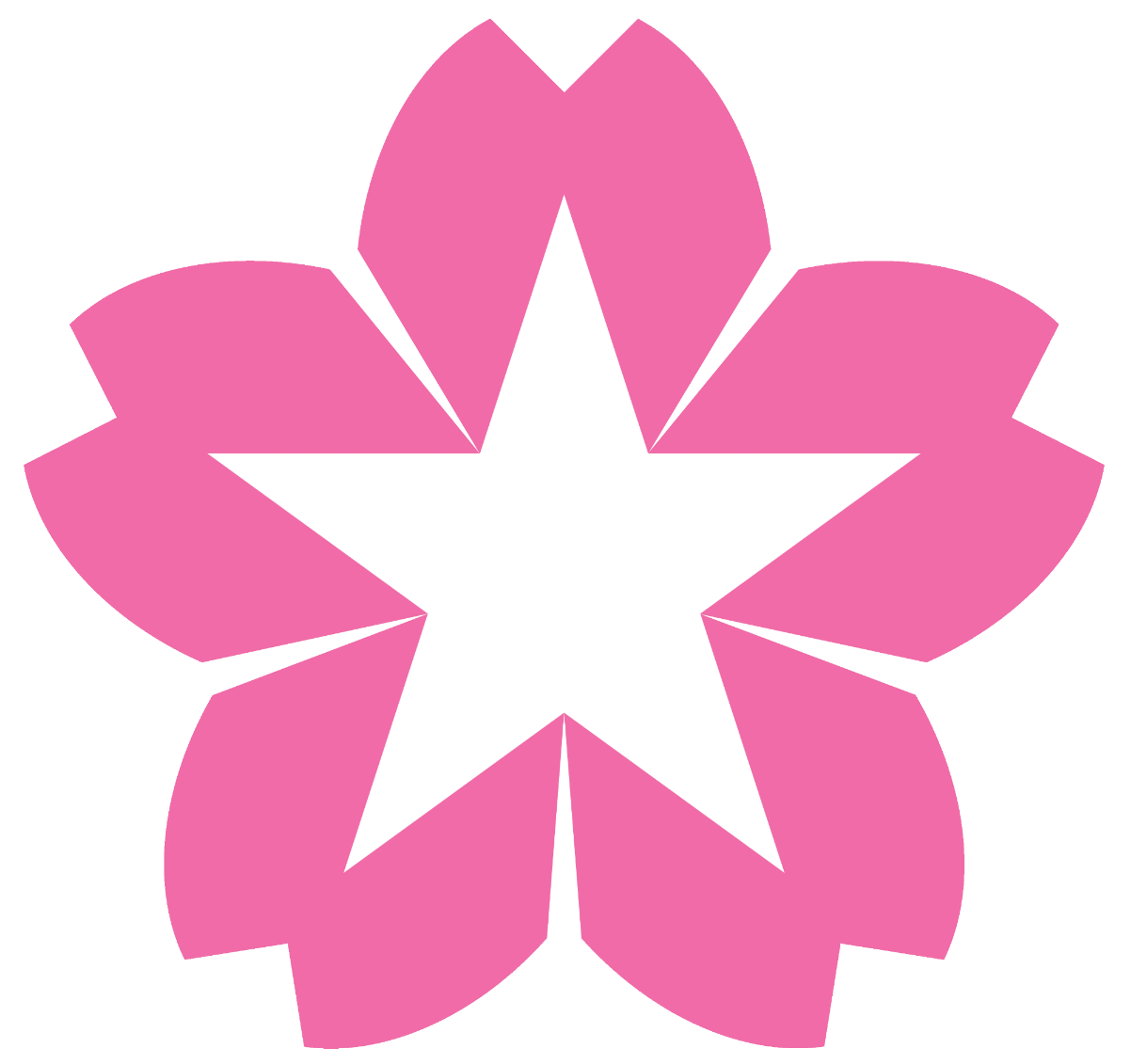 Donation Description Cash enclosed Check enclosed for $______________________________ (made payable to Texas Blossoms) Please charge my contribution to my credit card.Card Number ______________________________________________      Security Code ________Expiration Date ____/____/____    Signature ____________________________________________Contact InformationNameEmailStreet AddressPhoneCity, State, ZipI want Texas Blossoms to contact me with periodic updates Yes                   NoTexas Blossoms6301 Randol Mill Rd.Fort Wort, TX 76112texasblossoms.orgAngela GoodwinPresidentPhone: (817) 913-0502Email: AngelaTexasBlossoms@gmail.com